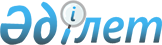 Алматы қаласы әкімдігінің 2017 жылғы 17 сәуірдегі № 2/120 "Алматы қаласында мүгедектерді жұмысқа орналастыру үшін жұмыс орындарының квотасын белгілеу туралы" қаулысының күші жойылды деп тану туралыАлматы қаласы әкімдігінің 2022 жылғы 20 сәуірдегі № 2/152 қаулысы. Қазақстан Республикасының Әділет министрлігінде 2022 жылғы 29 сәуірде № 27812 болып тіркелді
      Қазақстан Республикасының "Құқықтық актілер туралы" Заңының 27-бабына сәйкес Алматы қаласының әкімдігі ҚАУЛЫ ЕТЕДІ:
      1. Алматы қаласы әкімдігінің 2017 жылғы 17 сәуірдегі № 2/120 "Алматы қаласында мүгедектерді жұмысқа орналастыру үшін жұмыс орындарының квотасын белгілеу туралы" қаулысының (Нормативтік құқықтық актілерді мемлекеттік тіркеу тізілімінде № 1371 болып тіркелген) күші жойылды деп танылсын.
      2. Осы қаулының орындалуын бақылау Алматы қаласы әкімінің орынбасары Ә.Б. Нүсіповаға жүктелсін.
      3. Осы қаулы оның алғашқы ресми жарияланған күнінен кейін күнтізбелік он күн өткен соң қолданысқа енгізіледі.
					© 2012. Қазақстан Республикасы Әділет министрлігінің «Қазақстан Республикасының Заңнама және құқықтық ақпарат институты» ШЖҚ РМК
				
      Алматы қаласының әкімі

Е. Досаев
